Kinder herzlich willkommenFAMILIENURLAUB IM TRENTINO: UNTERHALTUNG FÜR ALLEDie Italiener sind bekannt für ihr besonders emotionales Verhältnis zu den Bambini. Die Kleinen werden auf Schritt und Tritt verwöhnt, dürfen auch mal laut sein am Tisch und treffen überall auf ein herzliches Lächeln. Im Trentino ist das nicht anders. Dass immer mehr Familien ihren Winterurlaub im Trentino buchen, hat aber vor allem handfeste Gründe: Die Region erwartet kleine und große Gäste mit einer hervorragenden Infrastruktur, die speziell auf die Bedürfnisse von Familien ausgerichtet ist: Leichte Pisten, zahllose Kinder-Areale und „Baby-Parks“, kindergerechte Liftanlagen und Übungshänge direkt in der Ortsmitte sind wie gemacht für kleine Schneekönige. Maßgeschneiderte Betreuungsangebote in den Familienhotels und an den Abfahrten, ausgezeichnete Skischulen und kostenlose Freizeitprogramme machen den Urlaub mit Kindern zu einer runden Sache. Und dass es selbst am Abendbrot-Tisch für den Junior nichts zu Nörgeln gibt, dafür sorgen Pizza, Pasta und Gelato.Sieben besonders familienfreundliche Skigebiete Familien sind überall im Trentino herzlich willkommen. Einige Skiregionen zeichnen sich allerdings durch ein besonders hohes Maß an Familienfreundlichkeit aus. So lockt die Alpe Cimbra mit einer großen Auswahl an leichten Abfahrten, und selbst ängstliche Ski-Junioren rutschen, flankiert von fröhlichen Tierfiguren, auf der Wildtierpiste von Fiorentini locker ins Ziel. Spezielle Kindersicherungen an den Sesselliften sorgen im gesamten Skigebiet für ein Extra an Sicherheit.Suchen die Eltern Freiraum für sich, um sich an anspruchsvolleren, roten oder gar schwarzen Pisten zu versuchen, so wissen sie ihren Nachwuchs in den so genannten Baby-Parks und Kinder-Arealen, die es überall im Trentino gibt, gut versorgt. Auf den Hüpfburgen, bei professioneller Animation oder den ersten Versuchen auf Skiern gehört der Spaß zum Programm. Auf der Alpe Cimbra sind das Casa dell’Orsetto in Costa, das Casa di Smile oder das Neveland besonders beliebt. Mal was anderes: Skipause in der Iglo-BüchereiMit außergewöhnlichen Familien-Angeboten, auch abseits der vielen Familien-Abfahrten, lockt das Skigebiet Paganella: So können sich jene, die die Nase voll haben vom Skifahren, ins Biblioigloo verkriechen, eine gut bestückte Familien-Bibliothek mitten im Schnee. Im Rahmen des Programms Andalo for Family bietet die Region zudem spannende Familien-Aktivitäten an – welches Kind würde schon nein sagen zu einer Husky-Schlittentour sagen?Im Skigebiet Campiglio Dolomiti di Brenta fallen kleinen Skihasen die ersten Schritte auf Brettern leicht – bei Kursen in den ausgezeichneten Skischulen, in den unterhaltsamen Kinder-Arenen wie dem Doalasa Kids in Folgàrida oder auf den vielen familienfreundlichen Abfahrten rund um Pinzolo. Mädchenträume werden auf dem Lernbauernhof La Regina im Val Rendena bei einer Pferdeschlittenfahrt oder einem Pony-Ausritt wahr.Auf den Spuren von Waldgeistern und DrachenFeuerspeiende Drachen und freche Gnomen können junge Urlauber dagegen in den Kids-Bereichen der Alpe Cermis im Val di Fiemme aufspüren – falls sie nicht lieber auf den breiten Pisten talwärts brettern oder einen Kinder-Slalom im kostenfreien Kinderland Alpe Cermis absolvieren. Ein Highlight ist die 4,5 Kilometer lange, mit Rätseln und Spielen gespickte Drachenpiste.Mit einem prall gefüllten Freizeitprogramm für Kids und Teens punktet das Val di Fassa bei Familien, während die kinderfreundlichen Fassalandia-Familienhotels hervorragende Betreuungsangebote für die Kleinsten an sechs Tagen in der Woche offerieren. Spaß, Spiel und Wellness gibt’s im Aquapark Dolaondes in Cananzei.Rundum-Programm für FamilienUnterhaltsame Wochenprogramme für Familien hat das Skigebiet San Martino di Castrozza aufgelegt – beim Indoor-Klettern, Strudel-Backkursen und Fackelumzügen wird es garantiert niemandem langweilig. Kleine Ski-Cracks, die schnell an Händen und Füßen frieren, sind im Kinderland an der Bergstation der Alpe Tognola an der richtigen Adresse: Auf dem überdachten Förderband und im beheizten Indoor-Bereich wird ihnen schnell wieder warm.Im Val di Sole wird es vor allem nachts für die Kinder interessant, wenn es mit Schneeschuhen in die Berge geht. Neben Rodeln, Hundeschlitten fahren und natürlich jeder Menge Skilaufen sorgt eine Partie Broomball oder Eishockey für Spannung.Trento, September 2017Weitere Informationen über die Destination Trentino gibt es auf www.visittrentino.info. Über Trentino:   Die autonome Provinz im Norden Italiens gliedert sich in vierzehn touristische Gebiete und erstreckt sich von den Dolomiten, die seit 2009 als UNESCO-Weltnaturerbe zählen, bis hin zum Nordzipfel des Gardasees mit der Stadt Riva del Garda. Neben den historischen Städten Trento und Rovereto besticht Trentino vor allem mit seiner vielseitigen Natur – rund 30 Prozent der Gesamtfläche bestehen aus Naturschutzgebieten. Mediterrane Temperaturen am Wasser und alpines Klima in den Bergen: Die abwechslungsreichen Wetterbedingungen machen Trentino zu einem idealen Reiseziel für Natur-, Kultur- sowie Sportliebhaber. Weitere Informationen unter www.visittrentino.info.    
Weitere Presseinformationen:Die aktuelle Pressemappe gibt es auch auf: www.visittrentino.info/de/presse/pressemappen 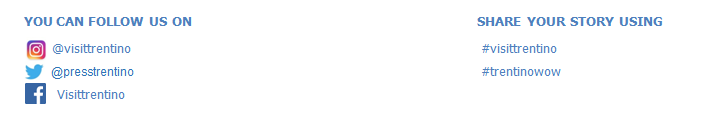 